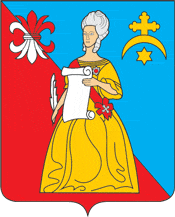 Калужская областьЖуковский районАДМИНИСТРАЦИЯгородского поселения «Город Кременки»ПРОЕКТПОСТАНОВЛЕНИЕг. КременкиО внесении изменений в Проект организации дорожного движения на улично-дорожной сети ГП « Город Кременки, принятого  решением Городской Думы ГП «Город Кременки» от 18.04.2017 г. № 17 «О принятии в первом чтении проекта Решения Городской Думы ГП «Город Кременки» об утверждении Проекта организации дорожного движения на улично-дорожной сети ГП « Г ород Кременки»________________________                                                    _____________________Руководствуясь Федеральным законом от 10 декабря 1995 г. № 196-ФЗ « О безопасности дорожного движения», п. 5 ч.1 с. 16 Федерального закона от 06.10.2003г. № 131-ФЗ (ред. от 15.02.2016г.) « Об общих принципах организации местного самоуправления в Российской Федерации», Федеральным законом от 08.11.2007г. № 257-ФЗ (ред. от 27.05.2014г.) «Об автомобильных дорогах и о дорожной деятельности в Российской Федерации и о внесении изменений в отдельные законодательные акты Российской Федерации» Администрация ГП «Город Кременки»ПОСТАНОВИЛА:1.Утвердить Проект организации дорожного движения на улично-дорожной сети ГП «Город Кременки»,  принятого решением Городской Думы ГП «Город Кременки» от 18.04.2017 г. № 17 «О принятии в первом чтении проекта Решения Городской Думы ГП «Город Кременки» «Об утверждении Проекта организации дорожного движения на улично-дорожной сети ГП « Город Кременки»,  и следующие в него изменения:в разделе 4 ул. Мира (2 участок) на 0+399м справа и на 0+401м слева установить дорожные знаки 5.20 « Искусственная неровность»в разделе 7 ул. Победы на 0+107м справа и на 0+111м слева установить дорожные знаки 5.19.1 и 5.19.2 « Пешеходный переход»в разделе 10 ул. Озерная на 0+3Юм справа установить дорожный знак 3.2 «Движение запрещено».	3.Настоящее Постановление опубликовать (обнародовать).Глава администрации                                                                                                        Т.Д. Калинкина